Versie: 5-1-23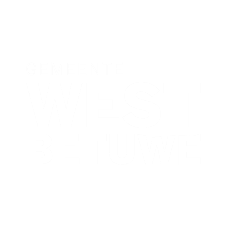 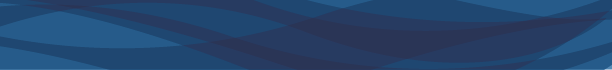 Форма заяви на отримання соціальної допомоги Україна Aanvraagformulier leefgeld OekraïneУмови для подання заяви Voorwaarden aanvraag Ви зареєстровані в Базовому реєстрі осіб (BRP) муніципалітету Вест Бетюве (West Betuwe) U staat ingeschreven in Basis Registratie Personen (BRP) van gemeente West BetuweВи проживаєте в муніципалітеті West Betuwe U verblijft in de gemeente West BetuweУ вас є банківський рахунок у Нідерландах на ваше ім'я U heeft een Nederlandse bankrekening op uw naamВи втекли з України у 2022 чи 2023 році U bent in 2022 of 2023 uit Oekraïne gevluchtУ вас є українське посвідчення особи U heeft een Oekraïens identiteitsbewijs Заява AanvraagВи подаєте заяву на отримання соціальної допомоги. Муніципалітет використає інформацію з цієї форми, щоб визначити, чи маєте ви право на отримання такої допомоги. Соціальна допомога складається з різних частин: гроші на харчування і гроші на особисті витрати. Якщо ви проживаєте в приватному притулку, ви також отримаєте гроші на проживання.U doet een aanvraag voor leefgeld. De informatie op dit formulier gebruikt de gemeente om uw recht hierop vast te stellen. Het leefgeld bestaat uit verschillende delen: geld om te eten en geld voor persoonlijke uitgaven. Woont u in een particuliere opvang, dan ontvangt u ook geld om te wonen.  Розмір соціальної допомоги визначає муніципалітет, виходячи з вашої особистої ситуації. Про всі зміни щодо житла, роботи та доходів слід повідомляти в муніципалітет. Заповніть для цього відповідну форму на вебсайті: www.westbetuwe.nl/leefgeld. Надішліть її на адресу: Gemeente West Betuwe, Oekraine inzake Leefgeld, Antwoordnummer 23, 4140 XG Geldermalsen. Ви також можете надіслати її на електронну адресу: leefgeldregeling@westbetuwe.nl.De hoogte van het leefgeld stelt de gemeente vast op grond van uw persoonlijke situatie. Alle wijzigingen op het gebied van wonen, werken en inkomen geeft u door aan de gemeente. Vul daarvoor het juiste formulier in op www.westbetuwe.nl/leefgeld. Dit formulier stuurt u op naar Gemeente West Betuwe, Oekraine inzake Leefgeld, Antwoordnummer 23, 4140 XG Geldermalsen. U kunt het formulier ook mailen naar leefgeldregeling@westbetuwe.nl.  Кожен, кому виповнилося 18 років, заповнює свою форму заяви. Ваші ПІБ у цій формі мають відповідати вашим даним у Базовому реєстрі осіб (BRP). Заповніть форму чітким розбірливим латинським шрифтом. Якщо необхідно, зверніться за допомогою в її заповненні до муніципалітету, служби у справах біженців або приймаючої сім'ї.Iedereen van 18 jaar of ouder vult een eigen aanvraagformulier in. Uw naam op het aanvraagformulier moet overeenkomen met uw inschrijving Basisregistratie Personen (BRP). Vul dit formulier duidelijk leesbaar Latijnsschrift in. Vraag zo nodig hulp met het invullen bij de gemeente, vluchtelingenwerk of uw gastgezin.Особисті дані Persoonsgegevens Склад сім'ї Gezinssamenstelling Заповніть дані ваших дітей віком до 17 років, з якими ви перебуваєте в Нідерландах. Зверніть увагу: тільки ви або ваш партнер заповнюєте цю графу.Vul de gegevens in van uw kinderen tot en met 17 jaar met wie u hier verblijft. Let op: alleen u of uw partner vult dit in op het aanvraagformulier.Базовий реєстр осіб (BRP) Basis Registratie Personen (BRP)Усі члени сім'ї мають бути зареєстровані. Чи так це у вашому випадку?Iedereen van het gezin moet  ingeschreven staan. Klopt dat in uw situatie?Так, я/ми всі зареєстровані за вищевказаною адресою від дати: Ja ik/wij staan allemaal ingeschreven op hierboven genoemd adres op datum Ні, Nee,
	(ПІБ) не зареєстрований/не зареєстрована за цією адресою. З якої причини? (naam) staat niet ingeschreven op het adres. Wat is hiervan de reden? 
Номер нідерландського банківського рахунку заявника Nederlandse bankrekening aanvragerЗаповніть міжнародний номер банківського рахунку (IBAN) вашого банківського рахунку в Нідерландах Vul in wat het International Bank Account Nummer (IBAN) is van uw bankrekeningnummer in NederlandАдреса місця проживання в муніципалітеті West Betuwe Verblijfsadres in gemeente West BetuweДе ви мешкаєте зараз? Waar verblijft u nu? У муніципальному притулку. In een gemeentelijke opvang. Адреса: Adres: 
У приймаючої сім'ї. Bij een gastgezin. 
Інше місце проживання, пояснення: Ander verblijf, uitleg: 
Дохід InkomenУ вас є дохід? Тоді ви зобов'язані його задекларувати, якщо користуєтеся регламентом про соціальну допомогу. Яка у вас ситуація?Heeft u een inkomen? Dan bent u verplicht dit op te geven, als u gebruik maakt van de leefgeldregeling. Wat is uw situatie?Ні, у мене немає доходу. Nee ik beschik niet over inkomen.Так, у мене є дохід. Ja ik heb inkomen. Опишіть нижче, що це за дохід: Vul hieronder in wat dat is: Долучіть контракт. Voeg een contract toe.Листи Brieven
Якщо ми хочемо інформувати вас про різні питання, якій мові ви віддаєте перевагу? 
Als wij u willen informeren over diverse onderwerpen, welke taal heeft dan uw voorkeur?Українській OekraïensРосійській RussischНідерландській NederlandsДекларація та підпис Verklaring en ondertekeningНа завершення, просимо вас поставити свій підпис. Цим ви підтвердите наступне: Tot slot vragen wij u om een handtekening te zetten. Daarmee verklaart u het volgende:Я повністю і правильно заповнив/заповнила цю форму. Ik vulde dit formulier volledig en juist in.Я знаю, що зміни в моїй ситуації вплинуть на соціальну допомогу для мене. Ik weet dat wijzigingen in mijn situatie gevolgen hebben voor mijn leefgeld.Я повідомлятиму муніципалітет про зміни в моїй ситуації негайно. Ik geef wijzigingen in mijn situatie direct door aan de gemeente. Надішліть заповнену та підписану форму заяви разом з: Stuur het ingevulde en ondertekende aanvraagformulier met: копією вашої реєстрації в BRP (kopie van inschrijving BRP)копією/фото документа, що посвідчує вашу особу (kopie/foto van uw identiteitsbewijs)і копією/фото вашої  банківської картки (en kopie/foto bankpas) Надішліть цю заповнену форму разом із запитаними документами на адресу: Stuur dit ingevulde formulier met gevraagde documenten naar:Gemeente West BetuweOekraïne inzake LeefgeldAntwoordnummer 234140 XG GELDERMALSEN
CliëntnummerDatum melding  Datum aanvraagІндивідуальний ідентифікаційний номер BSNПІБ (повністю) Naam (volledig)Ініціали Voorletter(s)Дата народження GeboortedatumНазва вулиці (поточна адреса проживання) Straat (huidig verblijfsadres)Номер будинку HuisnummerПоштовий індекс i місце проживання Postcode en woonplaatsНомер телефону TelefoonnummerАдреса електронної пошти E-mailadresТип дійсного документа, що посвідчує особу Soort geldig identiteitsbewijsНомер документа Documentnummer Дата початку перебування в Нідерландах Datum start verblijf in NederlandПIБ (повністю) Naam (volledig)Дата народження GeboortedatumВідношення до заявника (дитина/член сім'ї/інша особа)Relatie tot aanvrager (kind/familie/anders)IBANРахунок на ім'я Rekening op naam vanПрізвище приймаючої сім'ї
Naam gastgezinАдреса приймаючої сім'ї
Adres gastgezinНомер телефону приймаючої сім'ї
Telefoonnummer gastgezinАдреса електронної пошти приймаючої сім'ї Emailadres gastgezinДжерело і вид доходу (зарплата, пенсія тощо) Bron en soort inkomen (salaris, pensioen, etc.)Сума та період його отримання
(щомісяця, щотижня або раз на 4 тижні) Bedrag en periode ontvangst
(maandelijks, wekelijks of 4 wekelijks)Дата DatumПідпис заявника Handtekening aanvrager